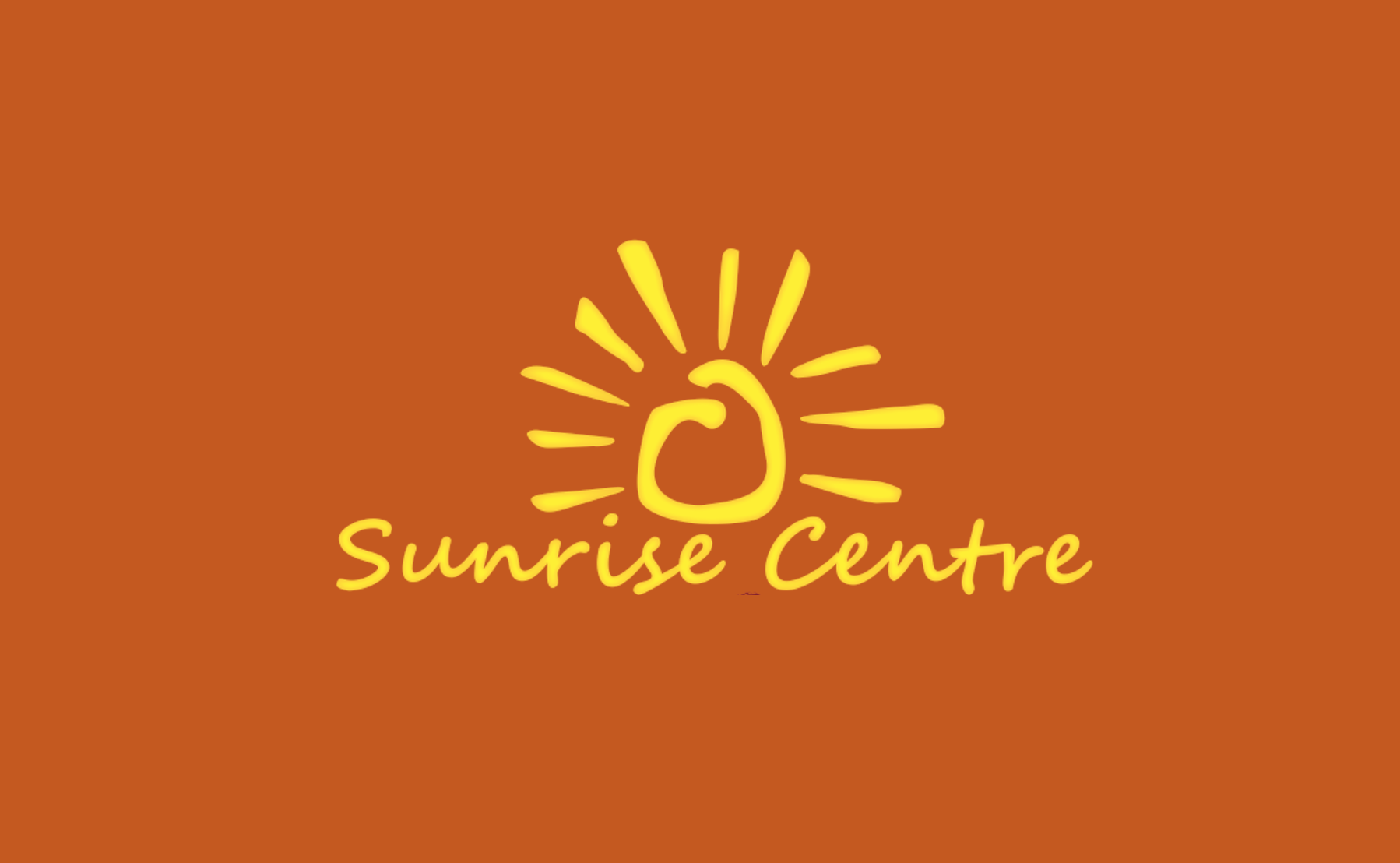 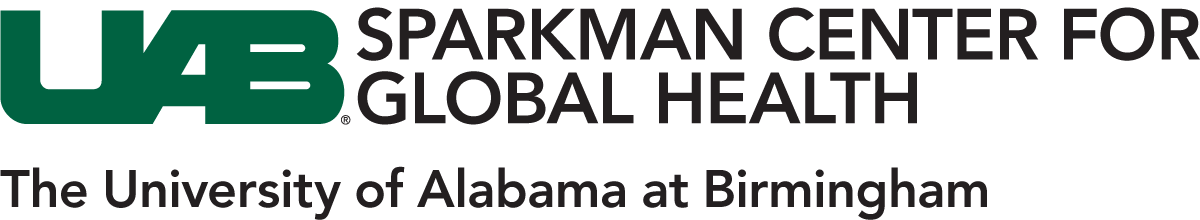 1. Company/Organization Name, Address, Contact: Name: Buiga-Sunrise Centre (Grace Family Clinic and Buiga-Sunrise School)Address Uganda: Banda Kyandaaza, Mukono district, Nakisunga sub countyAddress Canada: Box 366 Rose Road, Salmo BC V0G1Z0, CanadaContact: Nicole Van Seters (Director) Edson Daaki (On-Site Program Manager) Phone: +1 250 551 7556 (Canada) +256 752 210202 (Uganda)Email: nicole@buiga-sunrise.org / program-manager@buiga-sunrise.org / external-relations@buiga-sunrise.org2. Title of Internship/Practicum: 6 possible tracksOption 1: Program Support Intern for Rise Up ProgramOption 2: Program Support Intern for CARE ProgramOption 3: Education Intern for Buiga-Sunrise School Option 4: Physical Education Intern for Buiga-Sunrise SchoolOption 5: Nursing Intern for Grace Family ClinicOption 6: Medical Intern for Grace Family Clinic3. Internship Slots Available: 1-2 InternsSummer Semester6-12 weeks stay (preferred) June 1 –  Aug 31, 2023 (preferred)4. Location:The interns will work at Grace Family Health Centre and Buiga-Sunrise School located in the rural village of Banda Kyandaaza, Mukono District Uganda.  Additionally, interns will have the opportunity to travel to surrounding villages within the county for community outreaches, school outreaches, and home visitations.  5. Paid or Unpaid Internship: Buiga-Sunrise Centre internships are unpaid. The intern is responsible for their travel and accommodation costs. Buiga-Sunrise Centre assists with organizing affordable options.  6. Desired Education Level/Degree Concentration:MA, MPH or MHA students in the areas of:Early Childhood DevelopmentCommunity DevelopmentNon-Profit DevelopmentPublic HealthMaternal HealthWomen’s HealthEarly Childhood EducationElementary EducationPhysical EducationSocial WorkNursing7. Brief description of the organization/agency mission, goals, and activities:Buiga-Sunrise Centre is a registered Ugandan community-based organization, Canadian charity, and US non-profit. Their mission is to empower, educate, and equip communities through a holistic combination of education, healthcare, and income-generating activities. Buiga works with community members to identify community assets and build upon them to break the cycle of poverty. Buiga- Sunrise Centre offers healthcare services at Grace Family Clinic. At the Clinic, they recognize the dignity and worth of every person and provide equal access to compassionate and affordable healthcare. The following services are offered:Prenatal, delivery, and postnatal careFamily planning servicesImmunizationsLaboratory testing servicesLow-cost pharmaceutical servicesOutpatient consultations and careHIV testing, counseling, and ARV servicesBuiga-Sunrise Centre offers educational services at Buiga-Sunrise School. Students benefit from a safe learning environment promoting a growth mindset.  They also offer unique vocational training programs to equip students with valuable life-skills. The following services are offered:Nursery, kindergarten, and primary schoolingVocational training for students such as Apiary and Aquaculture projectsCommunity LibraryComputer Lab Access and TrainingGirls Empowerment and Boys Leadership groups8. Scope of Work/Responsibilities of Intern:Option 1: Program Support Intern for Rise Up ProgramThe following work / responsibility expectations of the intern include, but are not limited to: Assist CARE Counselor with planning and delivery of weekly RISE UP curriculum at Buiga-Sunrise School (Rise Up Girls Empowerment Club / Boys Standing for Change Club)Accompany CARE Counselor on community outreaches and to secondary schools (grades 8-12) to disseminate information about GBV, gender equality, reproductive health, empowerment and individual/sexual rightsAssist teachers at Buiga-Sunrise School and partnering schools (preschool – grade7)  to provide age appropriate health talks and hands-on activities to promote hygiene, positive body image, self-confidence / teach reproductive health / raise awareness about abuse & individual rightsAsset with designing circulars and adverts to raise community awarenessCollect and analyze data to learn more about the community and how to help improve programs and servicesAttend community and stakeholder meetings and be an active partisan in making our communities safe for all peopleOption 2: Program Support Intern for CARE (Communication, Attachment, Respect, Equality) ProgramThe following work / responsibility expectations of the intern include, but are not limited to: Prepare consultation and delivery rooms for medical staff Log patient information and any relevant medical history Assist with patient assessments as needed Accompany CARE Counselor to support with community outreaches and CARE home visits Assist with assessing infant, child, and family health needs / support HIV+ individuals with ARV adherence Assist with counseling individual caregivers on nutrition, child development, disease prevention and health managementDevelop and compile health education materials and support with presenting them to the communityCollect and analyze data to learn more about the community and how to help improve programs and servicesAttend case management meetings and be an active participant in planning for patient careOption 3: Education Intern for Buiga-Sunrise School The following work / responsibility expectations of the intern include, but are not limited to: Planning and implementation of lessons in classes Grade 1-Grade 5Working with teachers to discuss lessons centered on developmentally appropriate practice Collaborating with teachers on desired professional development opportunities Helping with school upkeepOption 4: Physical Education Intern for Buiga-Sunrise SchoolThe following work / responsibility expectations of the intern include, but are not limited to: Planning and implementation of lessons in classes Grade 1-Grade 5Working with teachers to discuss lessons centered on developmentally appropriate practice Collaborating with teachers on desired professional development opportunities Helping with school upkeepOption 5: Nursing Intern for Grace Family ClinicThe following work / responsibility expectations of the intern include, but are not limited to: Participation in the daily facility activities under the guidance of the facility staffWeekly writeup of a selected patient care plan by each intern studentWeekly presentation of the care plan to the entire facility staff and fellow interns for discussionWeekly CMEs involving the interns and the facility staffCommunity entry and diagnosis to determine health care needs and gaps in our catchment populationParticipation in bi-weekly community outreach activitiesParticipation in the community medical campParticipation in the EMTCT service provision and subsequent follow-up with mothersHealth education sessions during ANC, Immunization Clinics or outreach pointsOption 6: Medical Intern for Grace Family ClinicThe following work / responsibility expectations of the intern include, but are not limited to: Participation in the daily facility activities under the guidance of the facility staffWeekly writeup of a selected patient care plan by each intern studentWeekly presentation of the care plan to the entire facility staff and fellow interns for discussionWeekly CMEs involving the interns and the facility staffCommunity entry and diagnosis to determine health care needs and gaps in our catchment populationParticipation in bi-weekly community outreach activitiesParticipation in the community medical campParticipation in the EMTCT service provision and subsequent follow-up with mothersHealth education sessions during ANC, Immunization Clinics or outreach points9. Desired Qualifications:Student should demonstrate the following:Ability to work collaboratively and in a non-judgmental mannerSensitivity to observing and following respectful engagement techniques based on cultural humilityEnthusiasm for community development, family health and women’s empowermentFlexibility to live in a low resource, rural setting with shared housing and mealsGrowth Mindset10. MOU with UAB in place?Yes11. Will approval from ethical board be required? If so, how will this be done and what is the anticipated time frame to obtain ethical board approval?The following must be provided one month in advance:Recent child welfare and criminal record checksLetter of reference from a university instructor or faculty memberNote confirming medical and mental health from a health professionalDocuments will be presented to Buiga-Sunrise Centre Management Team and Local Advisory Committee for review and kept on file in compliance with the Ugandan Ministry of Health standards. 12. Accommodation and transportationTransportation: The intern is responsible for all transportation costs to, within, and from Uganda. Upon arrival, Buiga-Sunrise can arrange Stephen Kato, a family member of the founder, to provide safe, affordable, and reliable transportation from the airport to Buiga-Sunrise Centre. He will follow COVID safety precautions such as social distancing when waiting at the airport for the inter, wearing a face mask, and using hand sanitizer. If the intern needs to travel for any reason, transportation will be arranged using trusted, COVID compliant community members. Accommodation: The intern is responsible for accommodation costs. Buiga-Sunrise can assist with organizing affordable and safe options.  13. Any anticipated challenges?Buiga-Sunrise is committed to supporting interns at every level. Sarah Leffel, the on-site external relations coordinator, is a UAB graduate who will help facilitate the arrival, transition, acclimatization, and departure of the intern. Also, a staff member will be assigned as a mentor throughout the interns time here. When living and working abroad, there will be challenges; hence the reason the items listed in the “Desired Qualifications” were chosen. Some common challenges the intern might encounter at Buiga-Sunrise are:Cultural: orientating to differences / feelings of isolation while learning Environment: limitations in a low resource settingLifestyle: adjusting to a slower pace of life in a rural settingEmotional: homesicknessMonetary: Being asked for sponsorship or financial assistance and not feeling comfortable saying “No” Work: feeling like there is not enough to do (some days at the clinic are very busy and others are slow)14. COVID-19 Precautions*Buiga-Sunrise is committed to providing accurate information about COVID and practicing safety measures to ensure our staff and clients are safe. We wear masks during work hours and during interactions with patients. We also provide hand washing stations and hand sanitizer. There is a 1900 curfew in place to limit travel and gatherings which we observe.*This internship is planned as an in-person, international experience in Uganda; however, due to the ongoing COVID-19 epidemic, the internship might need to be completed remotely. The determination will be done as soon as possible. The Sparkman Center travel scholarship of $3,000 per student will be issued only if the internship is conducted in-person in Uganda. 15. Other Safety Precautions Required Safety Precautions Prior to Travel:Yellow Fever VaccinationTravel and Medical Insurance Recommended Safety Precautions Prior to Travel:COVID VaccinationTyphoid VaccinationAntimalarial medication